Проект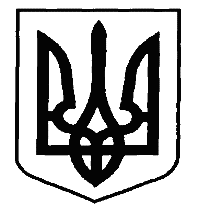 НАЦІОНАЛЬНА КОМІСІЯ З ЦІННИХ ПАПЕРІВТА ФОНДОВОГО РИНКУ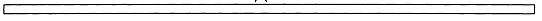 Р І Ш Е Н Н ЯПро погодження набуття істотної участі Сусловим Сергієм Олеговичем у професійному учаснику фондового ринку ТОВ «ВЕНЧУРНІ ІНВЕСТИЦІЙНІПРОЕКТИ»	Відповідно до статті 9 Закону України «Про фінансові послуги та державне регулювання ринків фінансових послуг» та Порядку погодження набуття особою істотної участі у професійному учаснику фондового ринку або збільшення її таким чином, що зазначена особа буде прямо чи опосередковано володіти або контролювати 10, 25, 50 і 75 відсотків статутного капіталу такого учасника чи права голосу придбаних акцій (часток) в його органах управління, затвердженого рішенням НКЦПФР від 13.03.2012 року № 394, зареєстрованого в Міністерстві юстиції України 26.04.2012 року за № 635/20948 (із змінами), за результатами розгляду заяви та документів, наданих Сусловим Сергієм Олеговичем за вх. №_22/962-АП від 06.03.2020 р., Національна комісія з цінних паперів та фондового ринкуВИРІШИЛА:          1.  Погодити набуття істотної участі Сусловим Сергієм Олеговичем, яке призведе до прямого володіння у розмірі 25 % та до опосередкованого володіння у розмірі 10 %, що в сукупності становитиме 35 % володіння статутного капіталу професійного учасника фондового ринку ТОВАРИСТВА З ОБМЕЖЕНОЮ ВІДПОВІДАЛЬНІСТЮ «ВЕНЧУРНІ ІНВЕСТИЦІЙНІ ПРОЕКТИ» (ідентифікаційний код юридичної особи 32162871), (далі – ТОВ «ВІП»).2. Департаменту ліцензування професійних учасників фондового ринку_(О._Симоненко) повідомити ТОВ «ВІП» та Суслова Сергія Олеговича про прийняте рішення.3. Контроль за виконанням цього рішення покласти на члена НКЦПФР О._Панченка.Голова Комісії                                                          	       Т. ХромаєвПротокол засідання КомісіїВід «24» березня 2020 р. № 17«24» березня 2020 р.м. Київ                           № 135      